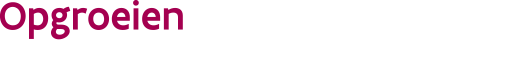 ///////////////////////////////////////////////////////////////////////////////////////////////////////////////////////
///////////////////////////////////////////////////////////////////////////////////////////////////////////////////////Ik verklaar volgende document toe te voegen bij de aanvraag. (Dit is enkel van toepassing als je nog geen vergoeding krijgt van Opgroeien of als je rekeningnummer is veranderd!)Opgroeien regie verwerkt je persoonsgegevens in het algemeen belang om je aanvraag tot erkenning als evaluerend arts te onderzoeken en nadien om na te gaan of je blijvend voldoet aan de erkenningsvoorschriften en om je vergoeding uit te betalen. We verwerken ook gegevens m.b.t. je inschrijving voor en aanwezigheid op de verplichte vormingen voor evaluerend artsen die worden georganiseerd door Opgroeien.Contacteer dpo@opgroeien.be als je vragen hebt over de persoonsgegevens die we verwerken en met wie we ze delen. Indien nodig kan je je gegevens ook inkijken, laten verbeteren of bezwaar maken tegen de verdere verwerking ervan.Wend je tot de bevoegde toezichthoudende autoriteit, de Vlaamse Toezichtscommissie  als je het niet eens bent met de manier waarop we je gegevens verwerken. Ons beleid op het vlak van gegevensverwerking vind je op https://www.opgroeien.be/privacybeleid.Bezorg dit formulier aan Opgroeien regieOpgroeien Regie Team VoorzieningenbeleidKlantenmanagement artsen en consultatiebureausHallepoortlaan 27
1060  BRUSSELTel: 02/ 533 14 70Email: evartsen@opgroeien.beWaarvoor dient dit formulier?Met dit formulier vraag je een erkenning aan als evaluerend arts.Wat betekent een erkenning als evaluerend arts?Een erkenning als evaluerend arts is vereist om de gevolgen van een beperking te kunnen vaststellen in het kader van de zorgtoeslag voor kinderen met specifieke ondersteuningsbehoefte.Waar kan je terecht voor meer informatie?Stel je vraag via evartsen@opgroeien.beWanneer en aan wie bezorg je de aanvraag?Je bezorgt de aanvraag aan Opgroeien via bovenvermeld e-mailadres.IdentificatiegegevensIdentificatiegegevensIdentificatiegegevensIdentificatiegegevensIdentificatiegegevensIdentificatiegegevensIdentificatiegegevensIdentificatiegegevensIdentificatiegegevensIdentificatiegegevensIdentificatiegegevensIdentificatiegegevensIdentificatiegegevensIdentificatiegegevensIdentificatiegegevensIdentificatiegegevensIdentificatiegegevensIdentificatiegegevensIdentificatiegegevensIdentificatiegegevensIdentificatiegegevensIdentificatiegegevensIdentificatiegegevensIdentificatiegegevensIdentificatiegegevensIdentificatiegegevensIdentificatiegegevens1.Vul hieronder je persoonlijke gegevens in.Vul hieronder je persoonlijke gegevens in.Vul hieronder je persoonlijke gegevens in.Vul hieronder je persoonlijke gegevens in.Vul hieronder je persoonlijke gegevens in.Vul hieronder je persoonlijke gegevens in.Vul hieronder je persoonlijke gegevens in.Vul hieronder je persoonlijke gegevens in.Vul hieronder je persoonlijke gegevens in.Vul hieronder je persoonlijke gegevens in.Vul hieronder je persoonlijke gegevens in.Vul hieronder je persoonlijke gegevens in.Vul hieronder je persoonlijke gegevens in.Vul hieronder je persoonlijke gegevens in.Vul hieronder je persoonlijke gegevens in.Vul hieronder je persoonlijke gegevens in.Vul hieronder je persoonlijke gegevens in.Vul hieronder je persoonlijke gegevens in.Vul hieronder je persoonlijke gegevens in.Vul hieronder je persoonlijke gegevens in.Vul hieronder je persoonlijke gegevens in.Vul hieronder je persoonlijke gegevens in.Vul hieronder je persoonlijke gegevens in.Vul hieronder je persoonlijke gegevens in.Vul hieronder je persoonlijke gegevens in.Vul hieronder je persoonlijke gegevens in.Vul hieronder je persoonlijke gegevens in.naamnaamnaamvoornaamvoornaamvoornaamgeboortedatumgeboortedatumgeboortedatumrijksregisternummerrijksregisternummerrijksregisternummergeslachtgeslachtgeslachtVrouwVrouwVrouwVrouwVrouwVrouwVrouwVrouwVrouwVrouwVrouwVrouwVrouwVrouwVrouwVrouwVrouwVrouwmanonbepaaldcorrespondentieadresstraat en nummercorrespondentieadresstraat en nummercorrespondentieadresstraat en nummercorrespondentieadrespostnummer en gemeentecorrespondentieadrespostnummer en gemeentecorrespondentieadrespostnummer en gemeentetelefoonnummertelefoonnummertelefoonnummertelefoonnummertelefoonnummertelefoonnummere-mailadrese-mailadrese-mailadresRIZIV-nummerRIZIV-nummerRIZIV-nummer2.Vul hier de gegevens over de accreditering bij het RIZIV in.Vul hier de gegevens over de accreditering bij het RIZIV in.Vul hier de gegevens over de accreditering bij het RIZIV in.Vul hier de gegevens over de accreditering bij het RIZIV in.Vul hier de gegevens over de accreditering bij het RIZIV in.Vul hier de gegevens over de accreditering bij het RIZIV in.Vul hier de gegevens over de accreditering bij het RIZIV in.Vul hier de gegevens over de accreditering bij het RIZIV in.Vul hier de gegevens over de accreditering bij het RIZIV in.Vul hier de gegevens over de accreditering bij het RIZIV in.Vul hier de gegevens over de accreditering bij het RIZIV in.Vul hier de gegevens over de accreditering bij het RIZIV in.Vul hier de gegevens over de accreditering bij het RIZIV in.Vul hier de gegevens over de accreditering bij het RIZIV in.Vul hier de gegevens over de accreditering bij het RIZIV in.Vul hier de gegevens over de accreditering bij het RIZIV in.Vul hier de gegevens over de accreditering bij het RIZIV in.Vul hier de gegevens over de accreditering bij het RIZIV in.Vul hier de gegevens over de accreditering bij het RIZIV in.Vul hier de gegevens over de accreditering bij het RIZIV in.Vul hier de gegevens over de accreditering bij het RIZIV in.Vul hier de gegevens over de accreditering bij het RIZIV in.Vul hier de gegevens over de accreditering bij het RIZIV in.Vul hier de gegevens over de accreditering bij het RIZIV in.Vul hier de gegevens over de accreditering bij het RIZIV in.Vul hier de gegevens over de accreditering bij het RIZIV in.Vul hier de gegevens over de accreditering bij het RIZIV in.Ik heb een accreditering van     /      /                        tot      /      /      Ik heb een accreditering van     /      /                        tot      /      /      Ik heb een accreditering van     /      /                        tot      /      /      Ik heb een accreditering van     /      /                        tot      /      /      Ik heb een accreditering van     /      /                        tot      /      /      Ik heb een accreditering van     /      /                        tot      /      /      Ik heb een accreditering van     /      /                        tot      /      /      Ik heb een accreditering van     /      /                        tot      /      /      Ik heb een accreditering van     /      /                        tot      /      /      Ik heb een accreditering van     /      /                        tot      /      /      Ik heb een accreditering van     /      /                        tot      /      /      Ik heb een accreditering van     /      /                        tot      /      /      Ik heb een accreditering van     /      /                        tot      /      /      Ik heb een accreditering van     /      /                        tot      /      /      Ik heb een accreditering van     /      /                        tot      /      /      Ik heb een accreditering van     /      /                        tot      /      /      Ik heb een accreditering van     /      /                        tot      /      /      Ik heb een accreditering van     /      /                        tot      /      /      Ik heb een accreditering van     /      /                        tot      /      /      Ik heb een accreditering van     /      /                        tot      /      /      Ik heb een accreditering van     /      /                        tot      /      /      Ik heb een accreditering van     /      /                        tot      /      /      Ik heb een accreditering van     /      /                        tot      /      /      Ik heb een accreditering van     /      /                        tot      /      /      Ik heb een accreditering van     /      /                        tot      /      /      Ik heb een accreditering van     /      /                        tot      /      /      Ik heb geen accrediteringIk heb geen accrediteringIk heb geen accrediteringIk heb geen accrediteringIk heb geen accrediteringIk heb geen accrediteringIk heb geen accrediteringIk heb geen accrediteringIk heb geen accrediteringIk heb geen accrediteringIk heb geen accrediteringIk heb geen accrediteringIk heb geen accrediteringIk heb geen accrediteringIk heb geen accrediteringIk heb geen accrediteringIk heb geen accrediteringIk heb geen accrediteringIk heb geen accrediteringIk heb geen accrediteringIk heb geen accrediteringIk heb geen accrediteringIk heb geen accrediteringIk heb geen accrediteringIk heb geen accrediteringIk heb geen accreditering3.Vul hieronder de gegevens in nodig voor uitbetaling van de vergoeding. Vul hieronder de gegevens in nodig voor uitbetaling van de vergoeding. Vul hieronder de gegevens in nodig voor uitbetaling van de vergoeding. Vul hieronder de gegevens in nodig voor uitbetaling van de vergoeding. Vul hieronder de gegevens in nodig voor uitbetaling van de vergoeding. Vul hieronder de gegevens in nodig voor uitbetaling van de vergoeding. Vul hieronder de gegevens in nodig voor uitbetaling van de vergoeding. Vul hieronder de gegevens in nodig voor uitbetaling van de vergoeding. Vul hieronder de gegevens in nodig voor uitbetaling van de vergoeding. Vul hieronder de gegevens in nodig voor uitbetaling van de vergoeding. Vul hieronder de gegevens in nodig voor uitbetaling van de vergoeding. Vul hieronder de gegevens in nodig voor uitbetaling van de vergoeding. Vul hieronder de gegevens in nodig voor uitbetaling van de vergoeding. Vul hieronder de gegevens in nodig voor uitbetaling van de vergoeding. Vul hieronder de gegevens in nodig voor uitbetaling van de vergoeding. Vul hieronder de gegevens in nodig voor uitbetaling van de vergoeding. Vul hieronder de gegevens in nodig voor uitbetaling van de vergoeding. Vul hieronder de gegevens in nodig voor uitbetaling van de vergoeding. Vul hieronder de gegevens in nodig voor uitbetaling van de vergoeding. Vul hieronder de gegevens in nodig voor uitbetaling van de vergoeding. Vul hieronder de gegevens in nodig voor uitbetaling van de vergoeding. Vul hieronder de gegevens in nodig voor uitbetaling van de vergoeding. Vul hieronder de gegevens in nodig voor uitbetaling van de vergoeding. Vul hieronder de gegevens in nodig voor uitbetaling van de vergoeding. Vul hieronder de gegevens in nodig voor uitbetaling van de vergoeding. Vul hieronder de gegevens in nodig voor uitbetaling van de vergoeding. Vul hieronder de gegevens in nodig voor uitbetaling van de vergoeding. ondernemingsnummerondernemingsnummer....rechtsvorm/type entiteitrechtsvorm/type entiteitmaatschappelijke naammaatschappelijke naamadres:straat en nummeradres:straat en nummeradres:postcode en gemeenteadres:postcode en gemeentee-mailadrese-mailadresIBAN van de ondernemingIBAN van de ondernemingHet formulier ‘Nieuw rekeningnummer’Het bankattestVerklaring op erewoordVerklaring op erewoordVerklaring op erewoord4.4.Ik verklaar te beschikken over:Ik verklaar te beschikken over:Een diploma master in de geneeskunde of een gelijkwaardigheidserkenning voor een buitenlands diploma. Een uittreksel uit het strafregister (model 596.2Sv of een gelijkwaardig document voor wie niet in België gedomicilieerd is) waaruit onberispelijk gedrag voor het optreden als evaluerende arts blijkt. Op vraag van Opgroeien moet je een attest kunnen voorleggen dat op moment van de vraag niet ouder is dan een maand. Een goede algemene gezondheid voor de uit te voeren opdrachten. Op vraag van Opgroeien moet je een medisch attest, geschreven door een andere arts, kunnen voorleggen.Een verzekering burgerlijke aansprakelijkheid en beroepsaansprakelijkheid5.Ik verklaar datIk verklaar datik ben ingeschreven op de lijst van de Orde der artsenik kennis nam van de opdracht en de vereisten daarbij (digitaal startpakket)Ik hierbij op de hoogte ben dat, voor de verplichte cursussen aangeboden door Opgroeien, de gegevens van inschrijving en aanwezigheid door Opgroeien kunnen worden gebruikt in het kader van controle op deze erkenningsvoorwaarden.Ik een gevorderde en actieve kennis van het Nederlands heb en voldoe aan één van volgende voorwaardenOndertekeningOndertekeningOndertekeningOndertekeningOndertekeningOndertekeningOndertekeningOndertekeningOndertekeningOndertekening6.Vul de onderstaande verklaring in.Vul de onderstaande verklaring in.Vul de onderstaande verklaring in.Vul de onderstaande verklaring in.Vul de onderstaande verklaring in.Vul de onderstaande verklaring in.Vul de onderstaande verklaring in.Vul de onderstaande verklaring in.Vul de onderstaande verklaring in.Vul de onderstaande verklaring in.Ik verbind mij ertoe alle wijzigingen van gegevens door te geven aan Opgroeien.Door ondertekening van dit formulier verklaar ik op erewoord dat alle gegevens voor waar zijn ingevuld.Ik verbind mij ertoe alle wijzigingen van gegevens door te geven aan Opgroeien.Door ondertekening van dit formulier verklaar ik op erewoord dat alle gegevens voor waar zijn ingevuld.Ik verbind mij ertoe alle wijzigingen van gegevens door te geven aan Opgroeien.Door ondertekening van dit formulier verklaar ik op erewoord dat alle gegevens voor waar zijn ingevuld.Ik verbind mij ertoe alle wijzigingen van gegevens door te geven aan Opgroeien.Door ondertekening van dit formulier verklaar ik op erewoord dat alle gegevens voor waar zijn ingevuld.Ik verbind mij ertoe alle wijzigingen van gegevens door te geven aan Opgroeien.Door ondertekening van dit formulier verklaar ik op erewoord dat alle gegevens voor waar zijn ingevuld.Ik verbind mij ertoe alle wijzigingen van gegevens door te geven aan Opgroeien.Door ondertekening van dit formulier verklaar ik op erewoord dat alle gegevens voor waar zijn ingevuld.Ik verbind mij ertoe alle wijzigingen van gegevens door te geven aan Opgroeien.Door ondertekening van dit formulier verklaar ik op erewoord dat alle gegevens voor waar zijn ingevuld.Ik verbind mij ertoe alle wijzigingen van gegevens door te geven aan Opgroeien.Door ondertekening van dit formulier verklaar ik op erewoord dat alle gegevens voor waar zijn ingevuld.Ik verbind mij ertoe alle wijzigingen van gegevens door te geven aan Opgroeien.Door ondertekening van dit formulier verklaar ik op erewoord dat alle gegevens voor waar zijn ingevuld.Ik verbind mij ertoe alle wijzigingen van gegevens door te geven aan Opgroeien.Door ondertekening van dit formulier verklaar ik op erewoord dat alle gegevens voor waar zijn ingevuld.datumdatumdagmaandjaarhandtekeningvoornaam en naam